Covid -19 Risk Assessment – Executive Announcement on Further Restrictions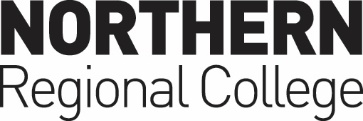 IntroductionThis risk assessment will assist with setting out a range of protective measures to control contraction of the coronavirus via persons, objects or surfaces in light of the new highly transmissible strain of Covid-19. In order to safeguard the health and well- being of all, it will now be mandatory for all learners, staff, and visitors to wear face coverings at all times whilst on campus, unless they have a medical exemption. The college will deliver distance learning to the maximum extent possible.  Only essential face-to-face learning will take place when it is a necessary and unavoidable part of the course. Learners and staff will be permitted on-site to undertake assessments and examinations. Summary of Additional Protective Measures (Review Mid-Term Break Feb 21) Only essential face-to-face learning when it is a necessary and unavoidable part of the course Mandatory for all learners, staff, and visitors to wear face coverings at all times whilst on campus, unless they have a medical exemptionAssessed by:Kyle Leckey TaskEssential Face to Face Delivery Location:All Sites Personnel:NRC Staff & Students  Date:Friday 8th January Reference:COVID/Jan21 (See Return to College Opening Risk Assessment for Full Summary)                                                                   Severity                                                                                                                LikelihoodTrivial (1)Cut/NipMinor (2)First AidLost Time (3)A&EMajor (4)Hospital StayFatality (5)FatalRemote (1) - Not likely to happen12345Unlikely (2) – Unlikely harm will occur246810Possible (3) - Possible harm will occur3691215Likely (4) - Likely harm will occur48121620Very Likely (5) – Very likely harm will occur510152025Low Risk 1-4Medium Risk 5-9High Risk 10-25Low risk is largely acceptable but subject to periodic review or when significant change to processes.Medium risk should only be tolerated for the short term whilst further control measures to mitigate the risk are being planned and introduced. High risk activities should cease immediately until further control measures to mitigate the risk are introduced.Identified HazardWho may be affectedControl Measures in PlaceAdditional ControlsRisk ActionCompletion DateCoronavirus Risk of contraction via persons, objects or surfaces in light of the new highly transmissible strain of Covid-19.   Staff, Students & Visitors  Covid Awareness/ComplianceOnly essential face-to-face learning as per NI Executive restrictions and guidanceMandatory for all learners, staff, and visitors to wear face coverings at all times whilst on campus, unless they have a medical exemption (reusable & disposable coverings available from reception)Covid awareness training provided to NRC staff & studentsVisitor assurance statement to be completed for all visitors required to be on-site i.e. service agreementsAll occupants to follow Covid measures identified within this risk assessment in light of the new highly transmissible strain of Covid-191x5=5MediumAll OccupantsOn-going good practice Coronavirus Risk of contraction via persons, objects or surfaces in light of the new highly transmissible strain of Covid-19.   Staff, Students & Visitors  SanitisationSanitisation stations & associated signage provided at entrance points and throughout the collegeRegular touch point cleaning in placeSanitiser & wipes provided in all roomsPlease ensure hand sanitisation on entering and exiting the collegePlease wipe down shared surfaces when finished including keyboards/mouse1x5=5MediumAll OccupantsOn-going good practice Coronavirus Risk of contraction via persons, objects or surfaces in light of the new highly transmissible strain of Covid-19.   Staff, Students & Visitors  Social DistancingSite occupancy significantly reduced regarding current strain & NI Executive restrictionsRoom configuration in place to ensure compliance with 2m social distancingMaintain 2m social distancing at all times. This includes occupancy of corridors, public areas, classroom/workshops.   1x5=5MediumAll OccupantsOn-going good practice Coronavirus Risk of contraction via persons, objects or surfaces in light of the new highly transmissible strain of Covid-19.   Staff, Students & Visitors  VentilationSelected windows & corridor doors opened to promote natural air circulation during occupancyNo further actionN/AN/ACommunicationRisk assessment will be available for download on the staff intranetNotifications on new restrictions issued via email, staff intranet coronavirus page, social media outlets & canvasNo further actionN/AN/AShared Items/Contact PointsCorridor doors opened to reduce contact pointsSharing of items prevented where reasonably possiblePlease ensure good hand sanitisation practices at all times1x5=5MediumAll OccupantsOn-going good practice PPE Mandatory for all learners, staff, and visitors to wear face coverings at all times whilst on campus, unless they have a medical exemption (reusable & disposable coverings available from reception)All occupants to follow Covid measures identified within this risk assessment in light of the new highly transmissible strain of Covid-191x5=5MediumAll OccupantsOn-going good practice 